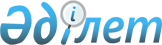 Об утверждении лимитов изъятия рыбных ресурсов и других водных животных с 1 июля 2021 года по 1 июля 2022 годаПриказ Министра экологии, геологии и природных ресурсов Республики Казахстан от 14 июня 2021 года № 198. Зарегистрирован в Министерстве юстиции Республики Казахстан 15 июня 2021 года № 23033.
      В соответствии с подпунктом 55) пункта 1 статьи 9 Закона Республики Казахстан от 9 июля 2004 года "Об охране, воспроизводстве и использовании животного мира", ПРИКАЗЫВАЮ:
      1. Утвердить лимиты изъятия рыбных ресурсов и других водных животных с 1 июля 2021 года по 1 июля 2022 года, согласно приложению к настоящему приказу.
      2. Комитету рыбного хозяйства мира Министерства экологии, геологии и природных ресурсов Республики Казахстан в установленном законодательством порядке обеспечить:
      1) государственную регистрацию настоящего приказа в Министерстве юстиции Республики Казахстан;
      2) размещение настоящего приказа на интернет-ресурсе Министерства экологии, геологии и природных ресурсов Республики Казахстан после его официального опубликования;
      3) в течение десяти рабочих дней после государственной регистрации настоящего приказа представление в Департамент юридической службы Министерства экологии, геологии и природных ресурсов Республики Казахстан сведений об исполнении мероприятий, предусмотренных подпунктами 1) и 2) настоящего пункта.
      3. Контроль за исполнением настоящего приказа возложить на курирующего вице-министра экологии, геологии и природных ресурсов Республики Казахстан.
      4. Настоящий приказ вводится в действие по истечении десяти календарных дней после дня его первого официального опубликования. Лимиты изъятия рыбных ресурсов и других водных животных с 1 июля 2021 года по 1 июля 2022 года
      Сноска. Лимиты изъятия - в редакции приказа и.о. Министра экологии, геологии и природных ресурсов РК от 20.08.2021 № 334 (вводится в действие по истечении десяти календарных дней после дня его первого официального опубликования). Глава 1. Рыбохозяйственные водоемы международного и республиканского значения Параграф 1. Жайык-Каспийский бассейн Параграф 2. Озеро Балкаш и дельта реки Иле Параграф 3. Алакольская система озер Параграф 4. Водохранилище Капшагай на реке Иле Параграф 5. Водохранилище Буктырма на реке Ертис Параграф 6. Озеро Жайсан Параграф 7. Шульбинское водохранилище на реке Ертис Параграф 8. Усть-Каменогорское водохранилище на реке Ертис Параграф 9. Река Ертис в пределах Восточно-Казахстанской области Параграф 10. Аральское (Малое) море Параграф 11. Река Сырдария Параграф 12. Аральское (Большое) море Параграф 13. водохранилище Шардара на реке Сырдария Параграф 14. Река Есиль Параграф 15. Река Силеты Параграф 16. Река Тобол Параграф 17. Река Нура Параграф 18. Канал имени Каныша Сатпаева Глава 2. Рыбохозяйственные водоемы местного значения Параграф 1. Акмолинская область
      Продолжение таблицы Параграф 2. Актюбинская область Параграф 3. Алматинская область Параграф 4. Восточно-Казахстанская область Параграя 5. Жамбылская область
      Продолжение таблицы Параграф 6. Западно-Казахстанская область
      Продолжение таблицы Параграф 7. Карагандинская область
      Продолжение таблицы Параграф 8. Костанайская область Параграф 9. Кызылординская область
      Продолжение таблицы Параграф 10. Северо-Казахстанская область Параграф 11. Павлодарская область Параграф 12. Туркестанская область
      Примечания:
      * с учетом научно-исследовательских работ;
      ** рыбохозяйственные водоемы местного значения с лимитом вылова рыбы, не превышающим 3 тонны;
      *** квота вылова осетровых видов рыб для научно-исследовательского лова;
      **** квота вылова осетровых видов рыб для воспроизводственных целей;
      *****квота вылова для научно-исследовательского лова;
      ******квота вылова для воспроизводственных целей и научно-исследовательского лова;
      *******квота для воспроизводственных целей.
					© 2012. РГП на ПХВ «Институт законодательства и правовой информации Республики Казахстан» Министерства юстиции Республики Казахстан
				
      Министр экологии, геологии и природных ресурсов 
Республики Казахстан 

М. Мирзагалиев
Приложение к приказу
Министра экологии, геологии и
природных ресурсов
Республики Казахстан
от 14 июня 2021 года № 198(в тоннах)
№
Виды рыб и других водных животных
Наименование водоемов
Наименование водоемов
Наименование водоемов
Наименование водоемов
Наименование водоемов
№
Виды рыб и других водных животных
Река Жайык с предустьевым пространством, включая буферную зону особо охраняемой природной территории "Ак-Жайык"
Река Жайык с предустьевым пространством, включая буферную зону особо охраняемой природной территории "Ак-Жайык"
Река Кигаш с предустьевым пространством
Каспийское море
Всего
№
Виды рыб и других водных животных
в пределах Атырауской области
в пределах Западно-Казахстанской области
Река Кигаш с предустьевым пространством
Каспийское море
Всего
1
2
3
4
5
6
7
1
Осетровые, в том числе:
2,01
-
-
-
2,01
2
Белуга
0,5***
-
-
-
2,01
3
Русский осетр
0,3***
-
-
-
2,01
4
Севрюга
1,0***
-
-
-
2,01
5
Шип
0,2***
-
-
-
2,01
6
Стерлядь
0,01***
-
-
-
2,01
7
Осетровые, в том числе:
4,63
-
-
-
4,63
8
Белуга
1,8****
-
-
-
4,63
9
Севрюга
2,09****
-
-
-
4,63
10
Русский осетр
0,6****
-
-
-
4,63
11
Шип
0,06****
-
-
-
4,63
12
Стерлядь
0,08****
-
-
-
4,63
13
Крупный частик, в том числе:
1718,23
0,304
1039,915
5248,0
8006,449
14
Судак
390,833
0,028
27,514
1119,0
1537,375
15
Сазан
497,741
0,129
123,832
2015,0
2636,702
16
Жерех
703,484
0,059
4,361
967,0
1674,904
17
Сом 
82,157
0,060
525,120
547,0
1154,337
18
Щука
43,695
359,088
600,0
1002,783
19
Берш 
0,120*****
0,028
-
-
0,148
20
Толстолобик
0,2*****
-
-
-
0,2
21
Мелкий частик, туводные и култучные:
3640,233
0,326
2898,078
4627,0
11165,637
22
Вобла
733,544
595,321
1938,0
3266,865
23
Лещ
2608,339
0,079
1387,341
1695,0
5690,759
24
Карась
254,849
-
720,312
240,0
1215,161
25
Окунь
-
-
32,432
150,0
182,432
26
Линь
-
-
15,310
-
15,31
27
Красноперка
-
-
75,850
150,0
225,85
28
Густера
-
0,106
71,512
115,0
186,618
29
Синец
-
0,055
-
-
0,055
30
Чехонь
43,501
0,086
-
199,0
242,587
31
Белоглазка
-
-
-
140,0
140
32
Кильки, в том числе:
-
-
-
8400,0
8400
33
Обыкновенная
-
-
-
5100,0
5100
34
Анчоусовидная
-
-
-
3300,0
3300
35
Сельди, в том числе:
-
-
-
700,0
700
36
Каспийский пузанок
-
-
-
184,0
184
37
Большеглазый пузанок
-
-
-
309,0
309
38
Круглоголовый пузанок
-
-
-
207,0
207
39
Кефаль
3,0*****
-
-
1900,0
1903
40
Итого*
5368,103
0,630
3937,993
20875,0
30181,726
№
Виды рыб
Всего, тонн
Всего, тонн
Всего, тонн
№
Виды рыб
Озеро Балкаш
Река Иле
Водоемы дельты реки Иле
1
2
3
4
5
1
Лещ
5765,0
3,24
11,38
2
Судак
655,0
2,17
11,05
3
Жерех
251,0
3,56
18,79
4
Вобла
330,0
4,38
18,58
5
Сом
348,0
1,18
8,69
6
Берш
105,0
0,77
17,61
7
Сазан
389,0
7,05
18,41
8
Карась
180,0
2,24
5,9
9
Белый амур
-
2,27
12,6
10
Змееголов
128,0
5,64
15,03
11
Итого*
8151,0
32,5
138,04
№
Виды рыб
Всего, тонн
Всего, тонн
Всего, тонн
№
Виды рыб
Озеро Алаколь
Озеро Кошкарколь
Озеро Сасыкколь
1
2
3
4
5
1
Лещ
65,9
17,7
135,0
2
Окунь
311,9
12,4
41,4
3
Карась
50,4
16,6
169,2
4
Судак
67,0
12,6
71,9
5
Плотва
-
13,0
28,7
6
Сазан
52,1
10,2
93,8
7
Итого*
547,3
82,5
540,0
№
Виды рыб
Всего, тонн
1
2
3
1
Лещ
795,8
2
Судак
87,4
3
Сазан
31,7
4
Жерех
44,3
5
Сом
39,8
6
Толстолобик
17,1
7
Белый амур
14,5
8
Вобла
74,7
9
Карась
25,6
10
Змееголов
38,9
11
Итого*
1169,8
№
Виды рыб
Всего, тонн
1
2
3
1
Лещ
1359,0
2
Плотва
253,0
3
Окунь
124,0
4
Судак
289,0
5
Щука
177,0
6
Рипус
307,0
7
Пелядь
60,0
8
Карась
12,0
9
Сазан
2,1******
10
Язь 
1,15******
11
Линь 
0,1******
12
Итого*
2584,35
№
Виды рыб
Всего, тонн
1
2
3
1
Лещ
4787,0
2
Плотва
265,0
3
Окунь
387,0
4
Судак
1186,0
5
Щука
350,0
6
Язь
26,0
7
Карась
22,0
8
Сазан
5,0******
9
Налим
0,05******
10
Линь
0,05******
11
Итого*
7028,1
№
Виды рыб
Всего, тонн
1
2
3
1
Лещ
244,0
2
Судак
51,0
3
Плотва
142,0
4
Окунь
174,0
5
Карась
0,04*****
6
Сазан
0,04*****
7
Щука
0,02
8
Итого*
611,1
№
Виды рыб
Всего, тонн
1
2
3
1
Лещ
5,97
2
Плотва
12,5
3
Окунь 
12,27
4
Рипус
9,66
5
Судак
0,01*****
6
Щука
0,01*****
7
Карась
0,01*****
8
Пелядь
0,5******
9
Итого*
40,93
№
Виды рыб
Всего, тонн
1
2
3
1
Лещ
2,4
2
Окунь
5,6
3
Плотва
18,0
4
Карась
0,04******
5
Судак
0,05******
6
Линь 
0,02******
7
Стерлядь
0,05******
8
Итого*
26,16
№
Виды рыб
Всего, тонн
1
2
3
1
Щука
46,49
2
Лещ
2721,7
3
Жерех
183,12
4
Сазан
188,85
5
Чехонь
153,02
6
Плотва
2270,33
7
Судак
1098,0
8
Камбала
0,2*****
9
Белоглазка
8,83
10
Белый амур
0,2*****
11
Белый толстолобик
12,91
12
Красноперка
111,74
13
Сом
52,43
14
Змееголов
63,57
15
Шемая
26,04
16
Итого*
6937,43
№
Виды рыб
Всего, тонн
Всего, тонн
№
Виды рыб
В пределах Кызылординской области
В пределах Туркестанской области
1
2
3
4
1
Сазан
5,897
12,981
2
Лещ
14,099
13,889
3
Плотва
14,82
36,24
4
Судак
11,13
23,81
5
Жерех
16,7
10,59
6
Чехонь
-
19,22
7
Карась
-
31,81
8
Толстолобик
-
8,75
9
Сом
-
6,39
10
Итого*
62,646
163,68
№
Виды рыб и других водных животных
Всего, тонн
Всего, тонн
№
Виды рыб и других водных животных
в пределах Актюбинской области
в пределах Кызылординской области
1
2
3
4
1
Цисты артемии
116,71
33,7
2
Итого*
116,71
33,7
№
Виды рыб
Всего, тонн
1
2
3
1
Карась
555,12
2
Сазан
161,41
3
Жерех
163,71
4
Лещ
124,56
5
Сом
91,62
6
Толстолобик
93,70
7
Судак
587,14
8
Плотва
223,64
9
Чехонь
141,04
10
Итого*
2141,94
№
Виды рыб
Всего, тонн
Всего, тонн
Всего, тонн
№
Виды рыб
в пределах Акмолинской области
в пределах Северо-Казахстанской области
в пределах Карагандинской области
1
2
3
4
5
1
Щука
6,673
4,677
0,011*****
2
Плотва
2,495
2,212
0,011*****
3
Окунь
0,827
2,993
0,009*****
4
Лещ
1,155
3,231
0,008*****
5
Линь
0,526
0,723
0,007*****
6
Судак
-
0,858
-
7
Налим
-
0,366
-
8
Итого*
11,676
15,06
0,046
№
Виды рыб
Всего, тонн
Всего, тонн
Всего, тонн
№
Виды рыб
в пределах Акмолинской области
в пределах Северо-Казахстанской области
в пределах Павлодарской области
1
2
3
4
5
1
Щука
1,14
0,96
0,11
2
Плотва
1,07
0,77
0,19
3
Окунь
3,04
2,3
0,09
4
Лещ
1,01
0,55
0,1
5
Линь
1,72
-
0,23
6
Карп
-
0,8
0,13
7
Карась
-
0,76
0,12
8
Итого*
7,98
6,14
0,97
№
Виды рыб
Всего, тонн
1
2
3
1
Плотва
2,5
2
Лещ
2,2
3
Окунь
4,0
4
Щука
5,0
5
Итого*
13,7
№
Виды рыб
Всего, тонн
Всего, тонн
№
Виды рыб
в пределах Акмолинской области
в пределах Карагандинской области
1
2
3
4
1
Карась
6,1
4,3
2
Карп 
1,1
1,3
3
Плотва
4,0
4,3
4
Лещ 
3,7
3,4
5
Линь 
0,1
0,3
6
Щука
9,2
7,9
7
Окунь 
2,7
4,3
8
Судак
0,3
0,3
9
Итого*
27,2
26,1
№
Виды рыб
Всего, тонн
Всего, тонн
№
Виды рыб
в пределах Павлодарской области
в пределах Карагандинской области
1
2
3
4
1
Лещ
12,264
15,492
2
Плотва
13,22
16,699
3
Окунь
13,509
17,064
4
Карась
6,767
8,549
5
Щука
23,761
30,016
6
Линь
0,044*****
0,056*****
7
Судак
0,044*****
0,056*****
8
Рипус
0,022*****
0,028*****
9
Сазан
0,022*****
0,028*****
10
Итого*
69,653
87,988
№
Водоемы
Всего, тонн
Виды рыб и других водных животных
Виды рыб и других водных животных
Виды рыб и других водных животных
Виды рыб и других водных животных
Виды рыб и других водных животных
Виды рыб и других водных животных
№
Водоемы
Всего, тонн
карась
лещ
карп (сазан)
сиговые
щука
окунь
1
2
3
4
5
6
7
8
9
1
Озеро Итемген
8,0
8,0
-
-
-
-
-
2
Пруд Кенетайский
3,6
-
1,5
-
-
1,1
3
Озеро Барсен
3,5
1,0
0,3
-
-
1
1
4
Озеро Узынколь
3,0
0,5
-
1,2
0,8
0,5
5
Озеро Алаколь
6,2
6,2
-
-
-
-
-
6
Пруд Арлан
3,0
3
-
-
-
-
-
7
Озеро Шошкалы (Буландинский район)
3,0
3,0
-
-
-
-
-
8
Озеро Никольское
5,0
5,0
-
-
-
-
-
9
Пруд Фроловский
4,1
2,2
-
0,9
1,0
10
Озеро Кумдыколь (Павловское)
10,0
10,0
-
-
-
-
-
11
Озеро Кожаколь
14,0
10,0
-
-
-
-
1,5
12
Озеро Караколь
8,0
6,0
-
-
-
-
2
13
Озеро Шошкалы (район Биржан сал)
3,0
3,0
-
-
-
-
-
14
Озеро Мамай
5,0
5,0
-
-
-
-
-
15
Озеро Калмакколь
3,0
3,0
-
-
-
-
-
16
Озеро Жарколь
3,5
1,5
-
-
-
-
-
17
Озеро Карагайчик
3,0
2,0
-
1,0
-
18
Озеро Айдабол
3,5
0,7
-
0,8
1,0
-
1,0
19
Озеро Садырбай
7,7
3
2
-
-
1
0,2
20
Озеро Шолак
19,4
4,4
6,3
0,6
-
2,1
2,2
21
Озеро Коктал
17,6
3,7
5,3
1,0
-
2,2
1,9
22
Озеро Кумдыколь (Сандыктауский район)
6,8
-
-
1,5
-
-
3,6
23
Озеро Майбалык
23,0
7,0
3,0
7,0
2,0
2,0
24
Водохранилища Чаглинское
45,0
8,5
5,0
8,0
7,5
25
Озеро Ханское (Балыктыколь)
10,5
2,0
-
-
-
-
8,5
26
Озеро Ащысор
35,7
-
-
-
-
-
-
27
Озеро Туздыколь
24,0
-
-
-
-
-
-
28
Озеро Малдыбай
3,3
-
-
-
-
-
-
29
Река Нура
4,6
1,5
0,5
-
-
0,6
1
30
Озеро Шалкар
22,3
5,0
10,0
0,2
-
2,0
1,7
31
озеро Уялы-Шалкар
100,9
20,5
5,2
12,8
-
18,5
10,5
32
Плотина Аксуат
3,0
2,0
-
1,0
-
-
-
33
Астанинское водохранилище
13,194
-
1,973
0,268
4,797
0,554
34
Прочие водоемы**
154,141
95,157
4
14,031
2,615
10,14
10,8
35
Итого*
583,535
214,357
48,573
46,299
5,615
54,237
56,454
Виды рыб и других водных животных
Виды рыб и других водных животных
Виды рыб и других водных животных
Виды рыб и других водных животных
Виды рыб и других водных животных
Виды рыб и других водных животных
Виды рыб и других водных животных
Виды рыб и других водных животных
плотва
линь
судак
елец
рак
гаммарус
Цисты артемии
Белый амур
10
11
12
13
14
15
16
17
-
-
-
-
-
-
-
1,0
-
-
-
-
-
-
0,2
-
-
-
-
-
-
-
-
-
-
-
-
-
-
-
-
-
-
-
-
-
-
-
-
-
-
-
-
-
-
-
-
-
-
-
-
-
-
-
-
-
-
-
-
-
-
-
0,5
2
-
-
-
-
-
-
-
-
-
-
-
-
-
-
-
-
-
-
-
-
-
-
-
-
-
-
-
-
-
-
-
-
-
-
2
-
-
-
-
-
-
-
-
-
-
-
-
-
-
-
-
-
-
-
0,5
1,0
-
-
-
-
1,9
0,2
1,7
-
-
-
-
2,2
0,3
1,0
-
-
-
-
1,7
-
-
-
-
-
-
2,0
-
-
-
-
-
-
7,0
-
9,0
-
-
-
-
-
-
-
-
-
-
-
-
-
-
-
-
35,7
-
-
-
-
-
-
24,0
-
-
-
-
-
-
3,3
0,5
-
0,5
-
-
-
-
1,2
0,2
2,0
-
-
-
-
6,6
14,5
12,3
-
-
-
-
-
-
-
-
-
-
-
0,424
5,178
5,94
9,8
-
0,12
0,4
0,8
-
0,338
31,664
29,0
32,678
0,12
0,4
0,8
63,0
0,338
№
Водоемы
Всего, тонн
Виды рыб и других водных животных
Виды рыб и других водных животных
Виды рыб и других водных животных
Виды рыб и других водных животных
Виды рыб и других водных животных
Виды рыб и других водных животных
Виды рыб и других водных животных
Виды рыб и других водных животных
Виды рыб и других водных животных
Виды рыб и других водных животных
Виды рыб и других водных животных
Виды рыб и других водных животных
№
Водоемы
Всего, тонн
рак
щука
лещ
карась
сазан
язь
плотва
красноперка
линь
сом
окунь
судак
1
2
3
4
5
6
7
8
9
10
11
12
13
14
15
1
РекиБольшая Хобда (Кара Хобда)
4,6
-
0,9
0,5
0,7
-
0,5
0,7
-
0,6
-
0,7
-
2
Река Уил
3,9
0,5
1,2
0,4
-
0,7
0,8
-
-
0,3
-
3
Река Орь
4,0
0,5
0,5
1,1
0,3
0,6
0,2
-
-
0,8
4
Актюбинское водохранилище
45,5
0,6
1,5
10,6
20,0
3,1
1,8
4,7
-
-
-
2,1
1,1
5
Водохранилища Ойсылкара
6,9
-
1,5
-
-
-
1,5
1,4
-
-
-
2,5
-
6
Озеро Шалкар (Шалкарский район)
8,7
0,2
-
-
7,7
0,5
-
-
-
-
-
0,3
-
7
Озеро Большой Жаланаш
10,83
-
1,33
1,5
1,42
3,0
1,17
1,08
-
-
-
1,33
-
8
Озеро Тайпакколь
12,6
-
0,6
0,2
2,2
6,2
2,5
0,3
-
-
-
0,6
-
9
Озеро Малайдар
6,1
-
0,2
0,2
1,2
3,1
0,3
0,1
-
-
-
1
-
10
Озеро Байтакколь
73,4
-
33,7
0,6
3,7
11,2
1,0
10,0
-
-
-
13,2
-
11
Озеро Кармакколь
20,6
-
4,1
0,9
4,1
8,3
0,4
0,9
-
-
-
1,9
-
12
Озеро Бокенколь
8,7
-
3,6
0,5
1
2,2
0,2
0,5
-
-
-
0,7
-
13
Озеро. Кармакколь (Мамыр)
8,5
-
2,2
0,3
0,6
3,4
0,3
0,2
-
0,5
-
1
-
14
Озеро Кызылколь
3,9
-
0,8
-
0,6
2,0
0,2
-
-
-
-
0,3
-
15
Река Ойсылкара
9,47
-
-
-
-
-
2,1
2,0
4,6
0,27
0,5
-
16
Озеро Мамырколь
3,1
-
0,5
0,2
1,3
0,8
0,1
0,1
-
-
-
0,1
-
17
озеро Шолакколь
3,5
-
0,6
0,2
0,9
1,1
0,2
0,2
-
-
-
0,3
-
18
Прочие водоемы**
17,32
-
2,37
1,73
2,88
2,3
1,47
1,36
0,65
1,32
0,3
2,94
-
19
Итого*
251,62
0,8
54,9
17,93
50,6
47,9
13,74
24,84
6,25
2,69
0,3
30,57
1,1
№
Водоемы
Всего, тонн
Виды рыб и других водных животных
Виды рыб и других водных животных
Виды рыб и других водных животных
Виды рыб и других водных животных
Виды рыб и других водных животных
Виды рыб и других водных животных
Виды рыб и других водных животных
Виды рыб и других водных животных
Виды рыб и других водных животных
Виды рыб и других водных животных
№
Водоемы
Всего, тонн
лещ
жерех
карась
сазан
вобла
сом
судак
толстолобик
белый амур
змееголов
1
2
3
4
5
6
7
8
9
10
11
12
13
1
Озеро Михайловское
13,679
1,407
0,758
0,682
2,069
0,384
1,367
1,614
1,313
1,227
2,858
6
Итого*
13,679
1,407
0,758
0,682
2,069
0,384
1,367
1,614
1,313
1,227
2,858
№
Водоемы
Всего, тонн
Виды рыб и других водных животных
Виды рыб и других водных животных
Виды рыб и других водных животных
Виды рыб и других водных животных
Виды рыб и других водных животных
Виды рыб и других водных животных
Виды рыб и других водных животных
№
Водоемы
Всего, тонн
плотва
окунь
карась
щука
линь
сазан
лещ
1
2
3
4
5
6
7
8
9
10
1
Озеро Казнаковское
1,079
0,015
0,343
0,193
0,451
0,065
-
0,012
2
Озеро Алимба
0,191
-
0,088
0,103
-
-
-
-
3
Озеро Долонское
0,186
-
-
0,186
-
-
-
-
4
Озеро Сарыолен
0,272
-
-
0,272
-
-
-
-
5
Озеро Бытырханколь
0,097
0,032
-
-
-
-
0,065
-
6
водохранилище на реке Уланка №3
0,160
0,067
0,093
-
-
-
-
-
7
Итого*
1,985
0,114
0,524
0,754
0,451
0,065
0,065
0,012
№
Водоемы
Всего, тонн
Виды рыб и других водных животных
Виды рыб и других водных животных
Виды рыб и других водных животных
Виды рыб и других водных животных
Виды рыб и других водных животных
№
Водоемы
Всего, тонн
щука
лещ
карп (сазан)
судак
карась
1
2
3
4
5
6
7
8
1
Озеро Аспара
10,802
3,59
2,621
0,22
2
Озеро Бииликоль
265,452
34,634
83,417
40,063
9,642
3
Озеро Акколь
46,33
5,15
17,14
5,893
4,563
4
Озеро Тасоткель
59,826
10,469
24,077
20,844
4,436
5
Озеро Камкалы
4,787
1,016
0,794
0,86
0,725
0,11
6
Озеро Караколь
5,982
1,324
0,411
1,605
0,095
7
Озеро Богетколь
5,823
-
1,345
1,599
1,247
0,119
8
Озеро Киши Акколь
3,252
-
-
0,154
3,098
9
Озеро Сарыбалдақ
5,63
-
-
2,87
1,011
10
Озеро Таскол (Каменное)
15,216
-
3,528
2,999
2,675
0,833
11
Озеро Терис-Ащыбулак
17,109
-
2,056
8,293
5,198
1,562
12
Озеро Юбилейное
6,751
-
1,057
3,027
-
-
13
Озеро Сеңгірбай-1
3,364
-
-
0,92
0,962
0,033
14
Прочие водоемы**
24,589
1,477
1,661
12,024
0,727
1,355
15
Итого*
474,913
7,407
61,105
161,606
78,334
27,077
Виды рыб и других водных животных
Виды рыб и других водных животных
Виды рыб и других водных животных
Виды рыб и других водных животных
Виды рыб и других водных животных
Виды рыб и других водных животных
Виды рыб и других водных животных
Виды рыб и других водных животных
плотва
окунь
змееголов
маринка
толстолобик
красноперка
белый амур
вобла
9
10
11
12
13
14
15
16
2,785
-
-
1,586
-
-
38,192
59,504
-
-
-
-
-
-
-
13,584
-
-
-
-
-
-
-
-
-
-
-
-
-
-
0,491
-
-
-
0,791
-
-
-
2,054
-
-
0,493
-
-
-
-
1,513
-
-
-
-
-
-
-
-
-
-
-
-
-
-
1,749
-
-
-
-
-
-
-
-
-
0,55
2,867
1,764
-
-
-
-
-
-
-
-
-
2,667
-
-
-
-
-
-
-
0,494
-
-
0,374
0,581
-
0,332
5,023
0,059
0,712
0,612
0,607
-
38,524
0
89,864
0,059
0,712
3,615
4,846
1,764
№
Водоемы
Всего, тонн
Виды рыб и других водных животных
Виды рыб и других водных животных
Виды рыб и других водных животных
Виды рыб и других водных животных
Виды рыб и других водных животных
Виды рыб и других водных животных
Виды рыб и других водных животных
№
Водоемы
Всего, тонн
судак
чехонь
щука
язь
красноперка
лещ
плотва
1
2
3
4
5
6
7
8
9
10
1
Озеро Сарышыганак
15,85
-
-
1,9
-
0,9
3,7
2,2
2
Водохранилище на реке Барбастау
3,34
-
-
0,3
-
0,06
3
Водохранилище на реке Солянка
0,77
-
-
-
-
0,11
0,11
0,26
4
Река Грачи 1
2,54
-
0,8
0,42
-
0,41
0,16
5
Река Грачи 2
0,94
-
0,22
0,24
-
0,17
0,13
-
6
Донгелекское водохранилище
28,54
-
0,44
4,5
-
0,34
1,38
-
7
Кировское водохранилище
24,59
-
-
4,04
-
10,09
0,84
8
Озеро Глубинное
0,322
-
-
0,03
0,014
0,014
9
Водохранилище Жанакуш
2,97
-
-
0,35
-
0,84
-
0,48
10
Водохранлище Битикское
25,37
0,24
0,39
5,57
-
1,3
1,56
3,12
11
Река Большой Узень
12,68
0,43
1,09
-
0,94
0,65
0,35
12
Река Малый Узень
7,68
-
-
1,29
0,15
1,82
0,13
0,63
13
Пятимарское водохранилище
15,0
-
-
1,47
-
2,5
-
2,1
14
Река Кушум
13,12
0,04
0,1
1,89
-
1,4
0,35
1,45
15
река Солянка
0,851
0,061
-
0,13
-
0,12
0,06
0,15
16
Итого*
154,563
0,771
1,95
23,19
0,18
10,864
18,174
11,8
Виды рыб и других водных животных
Виды рыб и других водных животных
Виды рыб и других водных животных
Виды рыб и других водных животных
Виды рыб и других водных животных
Виды рыб и других водных животных
Виды рыб и других водных животных
Виды рыб и других водных животных
Виды рыб и других водных животных
карась серебряный
Карась золотой
линь
синец
окунь
жерех
густера
сом
рак
карась серебряный
Карась золотой
линь
синец
окунь
жерех
карп (сазан)
густера
сом
рак
11
12
13
14
15
16
17
18
19
20
2,67
1,5
1,5
0,42
0,56
-
-
-
-
0,5
2,04
-
-
-
0,24
-
-
-
-
0,7
-
0,14
-
0,15
-
-
-
-
-
-
-
-
0,22
-
0,45
-
0,08
-
-
-
-
-
0,13
-
-
-
0,05
-
-
3,12
-
0,52
0,28
0,37
1,65
3,67
-
4,79
7,48
0,84
-
-
-
1,57
-
-
-
-
7,21
0,264
-
-
-
-
-
-
-
-
-
0,19
-
0,1
-
0,18
-
0,13
-
-
0,7
-
-
1,01
1,05
2,62
1,23
-
-
-
7,28
1,79
-
-
0,96
-
-
-
0,17
-
6,3
-
-
-
-
0,36
-
-
-
-
3,3
-
-
-
-
1,06
-
-
-
1,4
6,47
0,24
-
0,19
0,18
0,93
0,32
0,29
1,02
4,72
-
-
-
0,08
0,05
-
-
0,01
-
0,19
11,154
1,64
3,32
3,32
8,09
3,65
4,09
0,31
7,21
44,85
№
Водоем
Всего, тонн
Виды рыб и других водных животных
Виды рыб и других водных животных
Виды рыб и других водных животных
Виды рыб и других водных животных
Виды рыб и других водных животных
Виды рыб и других водных животных
№
Водоем
Всего, тонн
линь
щука
лещ
карп (сазан)
судак
карась
1
2
3
4
5
6
7
8
9
1
Водохранилище Шерубай-Нуринское
17,2
-
-
4,7
-
1,0
4,4
2
Водохранилище Кенгирское
22,2
-
-
-
8,6
-
8,7
3
Водохранилище Самаркандское
49,5
-
1,6
20,3
0,5
2,8
20,9
4
Озеро Сарысу
3,7
-
1,7
-
0,6
-
0,5
5
Озеро Балыктыколь
13,6
-
-
-
-
-
7,3
6
Водохранилище Интумакское
18,544
-
1,007
2,215
1,0
1,022
8,71
7
Водохранилище Ишимское
3,077
0,394
0,753
-
0,800
-
8
Водохранилище Бидаикское
3,6
-
0,4
-
-
1,4
9
Озеро Рудничное
11,8
-
-
-
2,6
-
5,5
10
Река Кульса
11,9
-
-
-
-
11,9
11
Водохранилище Ащисуйское
5,9
-
2,0
-
0,3
-
1,8
12
Водохранилище Саранское
11,204
-
-
3,0
-
8,0
13
Водохранилище Жездинское
3,6
-
-
0,7
-
2,3
14
Озеро Большой Сарыколь
5,46
-
-
-
-
-
2,5
15
Озеро Карасор
77,39
-
-
-
16,51
-
46,23
16
Плотина Шортанды
3,78
-
0,52
-
0,68
17
Озеро Сасыкколь
41,4
-
1,4
9,1
0,9
0,6
20,2
18
Озеро Ботакара
7,2
-
-
-
-
-
6,4
19
Плотина Карасай
6,4
-
2,4
-
-
-
-
20
Прочие водоемы**
27,484
0,092
5,136
0,1
3,98
-
12,356
21
Итого*
344,939
0,486
16,916
36,415
39,49
5,422
169,776
Виды рыб и других водных животных
Виды рыб и других водных животных
Виды рыб и других водных животных
Виды рыб и других водных животных
Виды рыб и других водных животных
Виды рыб и других водных животных
Виды рыб и других водных животных
Виды рыб и других водных животных
плотва
окунь
язь
сиговые
змееголов
рак
елец
пелядь
10
11
12
13
14
15
16
17
2,1
5,0
-
-
-
-
-
-
1,8
1,3
-
-
0,3
1,5
-
-
2,0
1,4
-
-
-
-
-
-
0,4
0,3
-
0,2
-
-
-
-
-
-
6,3
-
-
-
-
2,21
2,38
-
-
-
-
-
-
0,600
0,530
-
-
-
-
-
-
0,7
0,4
0,7
-
-
-
-
-
-
3,7
-
-
-
-
-
-
-
-
-
-
-
-
-
-
1,0
0,8
-
-
-
-
-
-
-
-
-
-
-
0,204
-
-
-
-
-
0,6
1,28
1,68
-
-
-
-
4,48
-
-
-
-
8,46
1,71
1,07
0,2
1,31
6,2
3,0
-
-
-
-
-
-
-
0,8
-
-
-
-
-
-
1,9
2,1
-
-
-
-
-
-
2,66
2,41
0,4
0,35
-
-
23,92
30,48
2,41
6,3
0,5
2,654
8,46
1,71
№
Водоем
Всего, тонн
Виды рыб и других водных животных
Виды рыб и других водных животных
Виды рыб и других водных животных
Виды рыб и других водных животных
Виды рыб и других водных животных
Виды рыб и других водных животных
Виды рыб и других водных животных
Виды рыб и других водных животных
Виды рыб и других водных животных
Виды рыб и других водных животных
Виды рыб и других водных животных
Виды рыб и других водных животных
№
Водоем
Всего, тонн
карась
лещ
карп (сазан)
сиговые
щука
линь
плотва
окунь
судак
гаммарус
цисты артемии
рак
1
2
3
4
5
6
7
8
9
10
11
12
13
14
15
1
озеро Талы
78,0
5,0
2,0
-
-
20,0
1,0
30,0
20,0
-
-
-
-
2
озеро Алтыбай
3,0
3,0
-
-
-
-
-
-
-
-
-
-
-
3
озеро Рымское
3,0
3,0
-
-
-
-
-
-
-
-
-
-
-
4
река Каганович
8,0
2,0
-
2,0
-
2,0
-
-
2,0
-
-
-
-
5
река Жалдама
6,0
1,5
-
1,5
-
1,5
-
-
1,5
-
-
-
-
6
река Смтаз
3,0
0,8
-
0,8
-
0,8
-
-
0,6
-
-
-
-
7
Реки Караторгай
6,5
1,5
-
1,5
-
1,5
-
-
2,0
-
-
-
-
8
озеро Сулуколь
13,0
3,0
-
5,0
-
-
-
5,0
-
-
-
-
-
9
озеро Мурзаколь
3,0
1
-
1,0
-
-
-
1,0
-
-
-
-
-
10
Озеро Шийли
10,0
10,0
-
-
-
-
-
-
-
-
-
-
-
11
озеро Бидаик (Солдатское)
4,5
2,0
-
-
-
1,0
-
0,5
1,0
-
-
-
-
12
озеро Балыктыколь
11,0
1,0
-
-
10,0
-
-
-
-
-
-
-
-
13
озеро Кишкенколь
6,0
2,0
-
2,0
-
-
-
2,0
-
-
-
-
-
14
Верхне-Тобольское водохранилище
310,0
-
40,0
25,0
25,0
35,0
-
87,0
62,0
36,0
-
-
-
15
водоем балка Милославская
5,0
3,5
-
1,5
-
-
-
-
-
-
-
-
-
16
Река Сарыозен
4,0
м
1,0
-
-
1,0
0,5
0,5
1,0
-
-
-
-
17
озеро Акколь
69,0
2,0
-
50,0
-
10,0
3,0
1,0
3,0
-
-
-
-
18
реки Торгай
9,5
1,0
-
6,0
-
2,0
0,5
-
-
-
-
19
озеро Шумекты
5,2
1,0
-
1,5
-
1,5
0,5
0,2
0,5
-
-
-
-
20
озеро Карасор
30,0
-
-
25,0
-
5
-
-
-
-
21
Водохранилище Желкуарское
10,0
1,0
1,0
1,0
-
2,0
0,5
1,5
3
-
-
-
-
22
Плотина № 3
3,0
3,0
-
-
-
-
-
-
-
-
-
-
-
23
озеро Тонтыгер
3,0
3,0
-
-
-
-
-
-
-
-
-
-
-
24
озеро Койбагар
11,0
6,0
-
-
-
1,0
2,0
2,0
-
-
-
-
25
пруд Новый
3,0
-
-
-
1,0
1,0
1,0
-
-
-
-
26
озеро Мармышное
11,0
1,0
-
-
10,0
-
-
-
-
-
-
-
-
27
озеро Каракамыс
4,0
4,0
-
-
-
-
-
-
-
-
-
-
-
28
озеро Алаколь (Мокрое)
4,0
2,5
-
-
-
0,5
0,2
0,3
0,5
-
-
-
-
29
озеро Алаколь
7,0
7,0
-
-
-
-
-
-
-
-
-
-
-
30
озеро Боровское
9,5
1,5
-
1,5
2,0
1,5
-
1,5
1,5
-
-
-
-
31
озеро Зоново
9,5
1,5
-
1,5
2,0
1,5
-
1,5
1,5
-
-
-
-
32
озеро Шолак-Копа
5,4
5,0
-
м
-
-
0,4
-
-
-
-
-
-
33
озеро Жаксыжарколь
6,0
3,0
-
0,5
-
0,5
-
-
2,0
-
-
-
-
34
озеро Бозщаколь
10,0
10,0
-
-
-
-
-
-
-
-
-
-
35
озеро Сарыколь
6,5
6,0
-
-
-
0,5
-
-
-
-
-
-
-
36
Кызыл-Жарское водохранилище
40,3
1,0
10,0
0,1
0,2
4,0
5,0
10,0
10,0
-
-
-
-
37
озеро Карамсак
30,0
-
-
-
10
10,0
-
10,0
-
-
-
-
-
38
озеро Матай
6,0
1,0
-
-
5
-
-
-
-
-
-
-
39
Каратомарское водохранилище
209,0
32,0
18,0
19
26,0
-
45,0
40,0
29,0
-
-
-
40
водоем Каменный карьер
3,2
0,5
0,5
-
-
0,2
-
1,0
1,0
-
-
-
-
41
Карьер № 2
5,0
-
-
-
-
-
-
-
5,0
-
-
-
-
42
озеро Валерьяновская балка
5,0
1,0
-
2,0
-
2,0
-
-
-
-
-
-
-
43
озеро Таксор
3,0
1,0
-
2,0
-
-
-
-
-
-
-
-
44
озеро Бабье
9,0
7,0
-
-
-
1,0
-
0,5
0,5
-
-
-
-
45
озеро Жаркаин
3,0
3,0
-
-
-
-
-
-
-
-
-
-
-
46
озеро Куренное
3,0
3,0
-
-
-
-
-
-
-
-
-
-
-
47
озеро Большое
5,5
2,0
-
0,5
-
1,0
-
-
2,0
-
-
-
-
48
озеро Шашмурино
7,5
5,0
-
2
0,5
-
-
-
-
-
-
-
-
49
озеро Коняево
3,5
-
2,5
1,0
-
-
-
-
-
-
-
-
50
озеро Большой Терисколь
3,0
0,5
-
-
-
0,5
2,0
-
-
-
-
51
участок озера Речное
11,0
2,0
-
-
-
2,0
2,0
3,0
2,0
-
-
-
-
52
участок озера Речное
11,0
2,0
-
-
-
2,0
2,0
3,0
2,0
-
-
-
-
53
озеро Славкино (Скопино)
14,7
1,0
-
-
3,0
10,0
-
0,7
-
-
-
-
54
озеро Жаман
8,0
3,0
-
-
-
3,0
-
1,0
1,0
-
-
-
-
55
озеро Сарыоба
15,0
5,0
-
-
-
10,0
-
-
-
-
-
-
-
56
озеро Акжан (Большое Неклюдово)
15,0
5,0
-
-
-
10,0
-
-
-
-
-
-
-
57
озеро Улыколь
3,0
3,0
-
-
-
-
-
-
-
-
-
-
58
озеро Итсары
4,5
3,0
-
-
-
1,5
-
-
-
-
-
-
-
59
озеро Камышовое (Лебяжье)
6,0
3,0
-
-
-
2,0
-
-
1,0
-
-
-
-
60
озеро Лебяжье
3,0
3,0
-
-
-
-
-
-
-
-
-
61
озеро Шошкалы
5,2
3,0
0,5
-
-
1,0
-
0,2
0,5
-
-
-
-
62
участок реки Убаган
4,0
2,0
-
1,0
-
1,0
-
-
-
-
-
-
-
63
озеро Токтас
12,0
7,0
-
1,0
-
2,0
-
-
2,0
-
-
-
-
64
озеро Малый Косколь
4,0
4,0
-
-
-
-
-
-
-
-
-
-
-
65
озеро Бикень
5,0
-
-
-
-
-
-
-
-
-
-
-
5,0
66
озеро Саз
10,0
-
-
-
-
-
-
-
-
-
-
10,0
67
Прочие водоемы**
200,15
130,25
1,1
16,35
3,7
14,45
4,1
9,1
10,9
-
1,0
5,0
4,2
68
Итого*
1358,15
299,05
88,1
172,75
91,4
188,45
19,2
218,5
190,5
65,0
1,0
15,0
9,2
№
Водоемы
Всего, тонн
Виды рыб и других водных животных
Виды рыб и других водных животных
Виды рыб и других водных животных
Виды рыб и других водных животных
Виды рыб и других водных животных
Виды рыб и других водных животных
№
Водоемы
Всего, тонн
плотва
лещ
карп (сазан)
белый толстолобик
красноперка
карась
1
2
3
4
5
6
7
8
9
1
Камыстыбасская система озер
426,001
100,563
91,079
15,594
-
19,704
-
2
Акшатауская система озер
60,214
8,467
18,572
3,646
-
2,99
2,56
3
Кандыральская система озер
15,629
2,215
1,745
1,195
1,325
1,285
2,735
4
Жанадарьинская система озер
33,22
10,603
3,45
6,659
0,248
1,8
0,94
5
Караузякская система озер
105,612
18,436
23,789
5,006
3,751
12,958
5,635
6
Куандарьинская система озер
158,289
19,193
20,105
14,432
16,091
11,792
10,5
7
Аксайская система озер
66,505
8,389
10,621
7,791
-
6,596
6,555
8
Приморская система озер
25,562
3,112
3,842
1,952
-
4,112
1,75
9
Нансай-Ханкожинская система озер
31,803
4,225
5,52
2,593
2,83
0,751
4,17
10
Телькульская система озер
11,425
0,74
0,42
2,905
0,325
0,055
1,185
11
Озеро Шакасоркол
1,875
0,292
0,248
-
-
0,372
-
12
Озеро Кырколь
2,637
0,469
-
-
-
0,661
-
13
Озеро Шукырой
10,301
-
-
3,285
-
-
1,926
14
Итого*
949,073
-
179,391
65,058
24,57
63,076
37,956
Виды рыб и других водных животных
Виды рыб и других водных животных
Виды рыб и других водных животных
Виды рыб и других водных животных
Виды рыб и других водных животных
Виды рыб и других водных животных
Виды рыб и других водных животных
Виды рыб и других водных животных
Виды рыб и других водных животных
Виды рыб и других водных животных
карась серебряный
змееголов
окунь
щука
жерех
чехонь
судак
сом
белый амур
язь
10
11
12
13
14
15
16
17
18
19
-
9,963
30,059
28,592
11,552
12,849
98,737
7,309
-
-
0,124
0,025
5,369
10,324
0,113
1,099
6,925
-
-
-
2,049
0,04
0,315
0,62
0,81
0,405
0,245
0,645
-
0,859
1,372
-
0,723
1,204
2,316
0,966
-
2,08
-
0,132
14,784
-
5,357
11,288
-
0,481
-
3,995
-
0,827
12,964
-
11,456
18,108
-
7,063
-
15,758
-
-
10,106
-
7,864
8,583
-
-
-
-
-
-
3,929
-
3,941
-
-
2,924
-
-
-
0,195
2,446
0,035
1,34
0,86
1,04
1,821
1,28
2,697
-
-
3,11
0,11
1,745
-
-
0,255
0,24
0,335
-
-
-
0,394
0,569
-
-
-
-
-
-
-
0,82
0,183
0,027
-
-
-
-
-
0,477
-
5,090
-
-
-
-
-
-
-
-
2,137
66,658
36,19
72,253
52,328
18,114
119,577
9,074
25,51
-
№
Наименование водоема
Всего, тонн
Виды рыб и водных животных
Виды рыб и водных животных
Виды рыб и водных животных
Виды рыб и водных животных
Виды рыб и водных животных
Виды рыб и водных животных
Виды рыб и водных животных
Виды рыб и водных животных
Виды рыб и водных животных
Виды рыб и водных животных
Виды рыб и водных животных
Виды рыб и водных животных
№
Наименование водоема
Всего, тонн
карась
лещ
карп
сиговые
щука
окунь
линь
судак
плотва
язь
гаммарус
цисты артемии
1
2
3
4
5
6
7
8
9
10
11
12
13
14
15
1
озеро Киши-Карой
40,4
-
-
-
-
-
-
-
-
-
-
-
40,4
2
озеро Жаксы-Жалгызтау
32,0
4,0
12,0
10,0
6,0
-
-
-
3
озеро Каменное (Белое)
6,1
6,0
0,1
-
-
-
4
озеро Копа
6,0
6,0
-
-
-
-
-
-
-
-
-
-
-
5
озеро Балыкты Малые
15,0
10,0
5
-
-
-
6
озеро Коржанкуль Большой
3,0
2,2
0,3
0,5
-
-
-
7
озеро Шаглы - Тенгиз
50,0
36,0
2,0
4,0
8,0
-
-
-
8
озеро Балыкты Большие
25,0
15,0
1,0
3
0,5
5
0,5
-
-
-
9
озеро Карагога Большая
3,8
0,4
0,4
0,8
2,2
-
-
-
10
озеро Калдарь
7,0
7,0
-
-
-
11
озеро Тарангул Большой
72,0
12,0
24,0
8,0
10,0
4,0
5,0
6,0
3,0
-
-
-
12
озеро Башкирское (Жамбылский район)
3,5
1,0
-
2,5
-
-
-
-
-
-
-
13
озеро Великое
3,0
2,0
-
1
-
-
-
-
-
-
-
14
озеро Горькое (Большое)
3,5
0,5
-
3
-
-
-
-
-
-
-
15
озеро Грачи (Жамбылский)
4,7
4,0
-
0,1
0,3
0,3
-
-
-
-
-
-
-
16
озеро Давыдово
4,0
1,0
-
-
3
-
-
-
-
-
-
-
17
озеро Екатериновское
3,0
3,0
-
-
-
-
-
-
-
-
-
18
озеро Лагерное
4,5
3,0
-
-
1,5
-
-
-
-
-
-
-
19
озеро Пасынки
15,5
-
-
-
-
-
-
-
15,5
20
озеро Соленое (Жамбылский район)
19,8
-
-
-
-
-
-
-
-
-
-
-
19,8
21
озеро Утиное
3,5
2,0
1,0
0,5
-
-
-
-
-
22
озеро Байсал
3,8
3,5
0,3
-
-
-
-
-
23
озеро Жалтырь (Есильский район)
10,0
10,0
-
-
-
-
-
-
-
-
-
-
-
24
озеро Крутое
4
1,7
-
-
-
-
-
-
2,3
25
озеро Лебеденок
5,7
5,7
-
-
-
-
-
-
-
-
26
озеро Лебяжье
11,0
5,0
-
-
1,0
5
-
-
-
-
-
-
27
озеро Метлишино
3,0
3,0
-
-
-
-
-
-
-
-
28
озеро Никульское
4,0
4,0
-
-
-
-
-
-
-
-
29
озеро Новое
3,0
3,0
-
-
-
-
-
-
-
-
30
озеро Плоское
4,0
3,0
-
-
1,0
-
-
-
-
-
-
31
озеро Плоское (Домашнее)
6,0
6,0
-
-
-
-
-
-
-
-
32
озеро Полковниково
5,0
5,0
-
-
-
-
-
-
-
-
-
33
озеро Окунево
3,0
2,0
-
-
-
0,5
0,5
-
-
-
-
-
-
34
озеро Стерхово
4,3
3,3
-
1,0
-
-
-
-
-
-
35
озеро Соленое (Пресновка)
6,5
1,0
-
5,5
-
-
-
-
-
-
36
озеро Бескамышное
4,5
1,5
-
0,5
1,0
1,0
-
-
0,5
-
-
-
37
озеро Ястребиновское
5,0
3,0
-
2
-
-
-
-
-
-
-
38
озеро Жарколь
5,0
3,0
-
2
-
-
-
-
-
-
-
39
озеро Рыбное (Воскресеновка)
4,7
4,0
-
0,5
-
-
-
0,2
-
-
-
-
40
озеро Биесоган
6,2
6,2
-
-
-
-
-
-
-
-
-
-
41
озеро Калмакколь
10,0
10,0
-
-
-
-
-
-
-
-
-
-
42
озеро Карасор
29,0
19,0
-
-
-
-
10,0
-
-
-
-
-
43
озеро Аксуат
4,0
3,0
-
-
1,0
-
-
-
-
-
-
44
озеро Косколь Малый (район Шал акына)
3,5
2,5
-
-
-
1
-
-
-
-
-
45
Пойма реки Ишим
48,6
26,0
4,46
-
-
4,24
8,14
-
0,5
4,76
0,5
-
-
46
озеро Алуа Большая
3
2,8
-
-
0,2
-
-
-
47
озеро Курганское
3,5
2,0
-
0,5
1,0
-
-
-
-
-
-
-
-
48
озеро Сумное
3,5
3,5
-
-
-
-
-
-
-
-
-
-
-
49
озеро Баян
12,0
12,0
-
-
-
-
-
-
-
-
50
озеро Куспек
3,5
1,0
0,5
2,0
-
-
-
-
-
-
-
-
51
озеро Половинное
16,0
10,0
-
6,0
-
-
-
-
-
-
-
-
52
озеро Шайтаново
4,5
1,0
-
1,0
1,5
0,5
0,5
53
озеро Улыколь
35,0
12,0
-
4,0
7,0
6,0
6,0
54
озеро Косколь Малый
10,0
10,0
-
-
-
-
-
-
-
-
-
55
озеро Долгое Большое
4,0
4,0
-
-
-
-
-
-
-
-
-
56
Сергеевское водохралище
3,0
-
-
1,5
1,5
-
-
-
-
-
-
-
-
57
Прочие водоемы**
208,4
181,7
-
9,8
5,8
4,5
3,5
0,85
-
1,55
0
0,7
-
58
Итого*
825,5
485,5
35,46
29,1
53,5
36,54
70,84
6,05
6,5
22,81
0,5
3,0
75,7
№
Водоем
Всего, тонн
Виды рыб и других водных животных
Виды рыб и других водных животных
Виды рыб и других водных животных
Виды рыб и других водных животных
Виды рыб и других водных животных
Виды рыб и других водных животных
Виды рыб и других водных животных
Виды рыб и других водных животных
Виды рыб и других водных животных
Виды рыб и других водных животных
Виды рыб и других водных животных
№
Водоем
Всего, тонн
налим
лещ
судак
плотва
окунь
щука
язь
карп (сазан)
линь
карась
цисты артемии
1
2
3
4
5
6
7
8
9
10
11
12
13
14
1
Пойменные водоемы реки Иртыш
53,982
0,25
9,86
2,265
8,344
10,94
6,549
2,776
1,996
3,92
7,082
-
2
Степные водоемы Павлодарской области
65,454
2,419
0,501
1,506
2,39
1,856
0,026
2,2
1,675
52,881
-
3
Озеро Шарбакты
83,0
-
-
-
-
-
-
-
-
-
-
83,0
4
Озеро Ащытакыр
17,0
-
-
-
-
-
-
-
-
-
-
17,0
5
Озеро Борли
35,0
-
-
-
-
-
-
-
-
-
-
35,0
6
Озеро Жамантуз (Аккулинский район)
3,0
-
-
-
-
-
-
-
-
-
-
3,0
7
Озеро Казы
21,0
-
-
-
-
-
-
-
-
-
-
21,0
8
Озеро Калатуз
50,0
-
-
-
-
-
-
-
-
-
-
50,0
9
Озеро Жамантуз (Актогайский район)
30,0
-
-
-
-
-
-
-
-
-
-
30,0
10
Озеро Кызылтуз (Аккулинский район)
10,0
-
-
-
-
-
-
-
-
-
-
10,0
11
Озеро Сейтень
92,0
-
-
-
-
-
-
-
-
-
-
92,0
12
Озеро Туз (Баянаульский район)
9,0
-
-
-
-
-
-
-
-
-
-
9,0
13
Озеро Туз (Аккулинский район)
80,0
80,0
14
Озеро Айдарша
13,0
-
-
-
-
-
-
-
-
-
-
13,0
15
Озеро Бура
41,0
-
-
-
-
-
-
-
-
-
-
41,0
16
Озеро Кабантакыр
59,0
-
-
-
-
-
-
-
-
-
-
59,0
17
Озеро Мыншункыр
33,0
-
-
-
-
-
-
-
-
-
-
33,0
18
Озеро Бастуз
31,0
-
-
-
-
-
-
-
-
-
-
31,0
19
Озеро Калча
49,0
-
-
-
-
-
-
-
-
-
-
49,0
20
Озеро Аксор
31,0
-
-
-
-
-
-
-
-
-
-
31,0
21
Озеро Клаксор
37,0
-
-
-
-
-
-
-
-
-
-
37,0
22
Озеро Балказы
30,0
-
-
-
-
-
-
-
-
-
-
30,0
23
Озеро Табалгасор
18,0
-
-
-
-
-
-
-
-
-
-
18,0
24
Озеро Карасук
38,0
-
-
-
-
-
-
-
-
-
-
38,0
25
Озеро Балкашсор
6,0
-
-
-
-
-
-
-
-
-
-
6,0
26
Озеро Саубайсор
14,0
-
-
-
-
-
-
-
-
-
-
14,0
27
Итого*
949,436
0,25
12,279
2,766
9,85
13,33
8,405
2,802
4,196
5,595
59,963
830,0
№
Водоемы
Всего, тонн
Виды рыб и других водных животных
Виды рыб и других водных животных
Виды рыб и других водных животных
Виды рыб и других водных животных
Виды рыб и других водных животных
Виды рыб и других водных животных
Виды рыб и других водных животных
Виды рыб и других водных животных
Виды рыб и других водных животных
Виды рыб и других водных животных
Виды рыб и других водных животных
№
Водоемы
Всего, тонн
лещ
карп (сазан)
судак
жерех
плотва
змееголов
карась
белый толстолобик
сом
щука
чехонь
1
2
3
4
5
6
7
8
9
10
11
12
13
14
1
Бугуньское водохранилище
29,0
10,3
2,8
1,4
1,1
5,2
2,3
3,2
1,1
1,6
-
-
2
Озеро Аякколь
7,2
1,1
1,2
0,6
0,6
1,2
-
1,6
-
0,2
0,7
-
3
Озеро Акшыганак
2,5
0,4
0,5
0,2
0,2
0,3
-
0,7
-
0,1
-
0,1
4
Шошкакольская система озер
15,1
2,4
0,9
1,8
0,9
1,4
3,4
2,9
-
-
1,4
-
5
Водохранилища Коксарай
230,774
17,941
38,411
25,969
30,479
37,994
-
64,115
-
-
-
15,865
6
Итого*
284,574
32,141
43,811
29,969
33,279
46,094
5,7
72,515
1,1
1,9
2,1
15,965